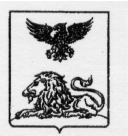 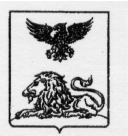 Руководителям муниципальныхорганов управления образованием, муниципальным координаторам ЕГЭУважаемые руководители!По поручению департамента образования Белгородской области          ОГБУ «БелРЦОКО» информирует, что в соответствии с приказом департамента образования Белгородской области от 09 марта 2017 года № 593 апелляции о нарушении установленного порядка проведения порядка проведения государственной итоговой аттестации по образовательным программам среднего общего образования (далее – ГИА) и (или) о несогласии с выставленными баллами могут быть отозваны участниками ГИА по их собственному желанию. Для этого участник ГИА пишет заявление в конфликтную комиссию об отзыве поданной им апелляции. Порядок подачи, отзыва аппеляций утвержден вышеуказанным приказом.Просим довести до сведения руководителей образовательных организаций, участников ГИА, а также их родителей (законных представителей) форму заявления об отзыве аппеляции.С уважением,Образец заявления на отзыв апелляцииИ.о. директора ОГБУ «Белгородскийрегиональный центр оценкикачества образованияН. АрбузоваРегионРегионкод регионакод регионакод регионакод регионаЗаявление Заявление Заявление Заявление Заявление Заявление Заявление Заявление Заявление Заявление Заявление Заявление Заявление Заявление Заявление Заявление Заявление Заявление Заявление Заявление Заявление Заявление Заявление об отзыве апелляцииоб отзыве апелляцииоб отзыве апелляцииоб отзыве апелляцииоб отзыве апелляцииоб отзыве апелляцииоб отзыве апелляцииоб отзыве апелляцииоб отзыве апелляцииоб отзыве апелляцииоб отзыве апелляцииоб отзыве апелляцииоб отзыве апелляцииоб отзыве апелляцииоб отзыве апелляцииоб отзыве апелляцииоб отзыве апелляцииоб отзыве апелляцииоб отзыве апелляцииоб отзыве апелляцииоб отзыве апелляцииоб отзыве апелляцииоб отзыве апелляцииПредметПредметПредметкодкоднаименованиенаименованиенаименованиеДата экзаменаДата экзаменаДата экзаменаДата экзамена..Сведения об участнике ГИАОбразовательная организация участника ГИА:Образовательная организация участника ГИА:Образовательная организация участника ГИА:Образовательная организация участника ГИА:Образовательная организация участника ГИА:Образовательная организация участника ГИА:Образовательная организация участника ГИА:Образовательная организация участника ГИА:Образовательная организация участника ГИА:Образовательная организация участника ГИА:Образовательная организация участника ГИА:Образовательная организация участника ГИА:Сведения об участнике ГИАСведения об участнике ГИАСведения об участнике ГИАкод ООкод ООкод ООкод ООкод ООкод ОО(наименование ОО)(наименование ОО)(наименование ОО)(наименование ОО)(наименование ОО)(наименование ОО)(наименование ОО)(наименование ОО)(наименование ОО)(наименование ОО)(наименование ОО)(наименование ОО)(наименование ОО)(наименование ОО)(наименование ОО)Сведения об участнике ГИАПункт проведения экзамена:Пункт проведения экзамена:Пункт проведения экзамена:Пункт проведения экзамена:Пункт проведения экзамена:Пункт проведения экзамена:Пункт проведения экзамена:Пункт проведения экзамена:Сведения об участнике ГИАСведения об участнике ГИАСведения об участнике ГИАкод ППЭкод ППЭкод ППЭкод ППЭ(наименование ППЭ)(наименование ППЭ)(наименование ППЭ)(наименование ППЭ)(наименование ППЭ)(наименование ППЭ)(наименование ППЭ)(наименование ППЭ)(наименование ППЭ)(наименование ППЭ)(наименование ППЭ)(наименование ППЭ)(наименование ППЭ)(наименование ППЭ)(наименование ППЭ)Сведения об участнике ГИАСведения об участнике ГИАФамилияФамилияФамилияСведения об участнике ГИАСведения об участнике ГИАИмяИмяСведения об участнике ГИАСведения об участнике ГИАОтчествоОтчествоОтчествоСведения об участнике ГИАСведения об участнике ГИАДокумент, удостоверяющий личностьДокумент, удостоверяющий личностьДокумент, удостоверяющий личностьДокумент, удостоверяющий личностьДокумент, удостоверяющий личностьДокумент, удостоверяющий личностьДокумент, удостоверяющий личностьДокумент, удостоверяющий личностьСведения об участнике ГИАДокумент, удостоверяющий личностьДокумент, удостоверяющий личностьДокумент, удостоверяющий личностьДокумент, удостоверяющий личностьДокумент, удостоверяющий личностьДокумент, удостоверяющий личностьДокумент, удостоверяющий личностьДокумент, удостоверяющий личностьсериясериясерияномерномерномерномерПрошу по собственному желанию отозвать ранее поданную мною апелляцию (отметить форму апелляции)-    о нарушении установленного порядка проведения ГИА,-    о несогласии с выставленными баллами.Прошу по собственному желанию отозвать ранее поданную мною апелляцию (отметить форму апелляции)-    о нарушении установленного порядка проведения ГИА,-    о несогласии с выставленными баллами.Прошу по собственному желанию отозвать ранее поданную мною апелляцию (отметить форму апелляции)-    о нарушении установленного порядка проведения ГИА,-    о несогласии с выставленными баллами.Прошу по собственному желанию отозвать ранее поданную мною апелляцию (отметить форму апелляции)-    о нарушении установленного порядка проведения ГИА,-    о несогласии с выставленными баллами.Прошу по собственному желанию отозвать ранее поданную мною апелляцию (отметить форму апелляции)-    о нарушении установленного порядка проведения ГИА,-    о несогласии с выставленными баллами.Прошу по собственному желанию отозвать ранее поданную мною апелляцию (отметить форму апелляции)-    о нарушении установленного порядка проведения ГИА,-    о несогласии с выставленными баллами.Прошу по собственному желанию отозвать ранее поданную мною апелляцию (отметить форму апелляции)-    о нарушении установленного порядка проведения ГИА,-    о несогласии с выставленными баллами.Прошу по собственному желанию отозвать ранее поданную мною апелляцию (отметить форму апелляции)-    о нарушении установленного порядка проведения ГИА,-    о несогласии с выставленными баллами.Прошу по собственному желанию отозвать ранее поданную мною апелляцию (отметить форму апелляции)-    о нарушении установленного порядка проведения ГИА,-    о несогласии с выставленными баллами.Прошу по собственному желанию отозвать ранее поданную мною апелляцию (отметить форму апелляции)-    о нарушении установленного порядка проведения ГИА,-    о несогласии с выставленными баллами.Прошу по собственному желанию отозвать ранее поданную мною апелляцию (отметить форму апелляции)-    о нарушении установленного порядка проведения ГИА,-    о несогласии с выставленными баллами.Прошу по собственному желанию отозвать ранее поданную мною апелляцию (отметить форму апелляции)-    о нарушении установленного порядка проведения ГИА,-    о несогласии с выставленными баллами.Прошу по собственному желанию отозвать ранее поданную мною апелляцию (отметить форму апелляции)-    о нарушении установленного порядка проведения ГИА,-    о несогласии с выставленными баллами.Прошу по собственному желанию отозвать ранее поданную мною апелляцию (отметить форму апелляции)-    о нарушении установленного порядка проведения ГИА,-    о несогласии с выставленными баллами.Прошу по собственному желанию отозвать ранее поданную мною апелляцию (отметить форму апелляции)-    о нарушении установленного порядка проведения ГИА,-    о несогласии с выставленными баллами.Прошу по собственному желанию отозвать ранее поданную мною апелляцию (отметить форму апелляции)-    о нарушении установленного порядка проведения ГИА,-    о несогласии с выставленными баллами.Прошу по собственному желанию отозвать ранее поданную мною апелляцию (отметить форму апелляции)-    о нарушении установленного порядка проведения ГИА,-    о несогласии с выставленными баллами.Прошу по собственному желанию отозвать ранее поданную мною апелляцию (отметить форму апелляции)-    о нарушении установленного порядка проведения ГИА,-    о несогласии с выставленными баллами.Прошу по собственному желанию отозвать ранее поданную мною апелляцию (отметить форму апелляции)-    о нарушении установленного порядка проведения ГИА,-    о несогласии с выставленными баллами.Прошу по собственному желанию отозвать ранее поданную мною апелляцию (отметить форму апелляции)-    о нарушении установленного порядка проведения ГИА,-    о несогласии с выставленными баллами.Прошу по собственному желанию отозвать ранее поданную мною апелляцию (отметить форму апелляции)-    о нарушении установленного порядка проведения ГИА,-    о несогласии с выставленными баллами.Прошу по собственному желанию отозвать ранее поданную мною апелляцию (отметить форму апелляции)-    о нарушении установленного порядка проведения ГИА,-    о несогласии с выставленными баллами.Прошу по собственному желанию отозвать ранее поданную мною апелляцию (отметить форму апелляции)-    о нарушении установленного порядка проведения ГИА,-    о несогласии с выставленными баллами.Прошу по собственному желанию отозвать ранее поданную мною апелляцию (отметить форму апелляции)-    о нарушении установленного порядка проведения ГИА,-    о несогласии с выставленными баллами.Прошу по собственному желанию отозвать ранее поданную мною апелляцию (отметить форму апелляции)-    о нарушении установленного порядка проведения ГИА,-    о несогласии с выставленными баллами.Прошу по собственному желанию отозвать ранее поданную мною апелляцию (отметить форму апелляции)-    о нарушении установленного порядка проведения ГИА,-    о несогласии с выставленными баллами.Прошу по собственному желанию отозвать ранее поданную мною апелляцию (отметить форму апелляции)-    о нарушении установленного порядка проведения ГИА,-    о несогласии с выставленными баллами.Прошу по собственному желанию отозвать ранее поданную мною апелляцию (отметить форму апелляции)-    о нарушении установленного порядка проведения ГИА,-    о несогласии с выставленными баллами.Прошу по собственному желанию отозвать ранее поданную мною апелляцию (отметить форму апелляции)-    о нарушении установленного порядка проведения ГИА,-    о несогласии с выставленными баллами.Прошу по собственному желанию отозвать ранее поданную мною апелляцию (отметить форму апелляции)-    о нарушении установленного порядка проведения ГИА,-    о несогласии с выставленными баллами.Прошу по собственному желанию отозвать ранее поданную мною апелляцию (отметить форму апелляции)-    о нарушении установленного порядка проведения ГИА,-    о несогласии с выставленными баллами.Прошу по собственному желанию отозвать ранее поданную мною апелляцию (отметить форму апелляции)-    о нарушении установленного порядка проведения ГИА,-    о несогласии с выставленными баллами.Прошу по собственному желанию отозвать ранее поданную мною апелляцию (отметить форму апелляции)-    о нарушении установленного порядка проведения ГИА,-    о несогласии с выставленными баллами.Прошу по собственному желанию отозвать ранее поданную мною апелляцию (отметить форму апелляции)-    о нарушении установленного порядка проведения ГИА,-    о несогласии с выставленными баллами.Прошу по собственному желанию отозвать ранее поданную мною апелляцию (отметить форму апелляции)-    о нарушении установленного порядка проведения ГИА,-    о несогласии с выставленными баллами.Прошу по собственному желанию отозвать ранее поданную мною апелляцию (отметить форму апелляции)-    о нарушении установленного порядка проведения ГИА,-    о несогласии с выставленными баллами.Прошу по собственному желанию отозвать ранее поданную мною апелляцию (отметить форму апелляции)-    о нарушении установленного порядка проведения ГИА,-    о несогласии с выставленными баллами.Прошу по собственному желанию отозвать ранее поданную мною апелляцию (отметить форму апелляции)-    о нарушении установленного порядка проведения ГИА,-    о несогласии с выставленными баллами.Прошу по собственному желанию отозвать ранее поданную мною апелляцию (отметить форму апелляции)-    о нарушении установленного порядка проведения ГИА,-    о несогласии с выставленными баллами.Прошу по собственному желанию отозвать ранее поданную мною апелляцию (отметить форму апелляции)-    о нарушении установленного порядка проведения ГИА,-    о несогласии с выставленными баллами.Прошу по собственному желанию отозвать ранее поданную мною апелляцию (отметить форму апелляции)-    о нарушении установленного порядка проведения ГИА,-    о несогласии с выставленными баллами.Прошу по собственному желанию отозвать ранее поданную мною апелляцию (отметить форму апелляции)-    о нарушении установленного порядка проведения ГИА,-    о несогласии с выставленными баллами.Прошу по собственному желанию отозвать ранее поданную мною апелляцию (отметить форму апелляции)-    о нарушении установленного порядка проведения ГИА,-    о несогласии с выставленными баллами.Прошу по собственному желанию отозвать ранее поданную мною апелляцию (отметить форму апелляции)-    о нарушении установленного порядка проведения ГИА,-    о несогласии с выставленными баллами.Прошу по собственному желанию отозвать ранее поданную мною апелляцию (отметить форму апелляции)-    о нарушении установленного порядка проведения ГИА,-    о несогласии с выставленными баллами.Прошу по собственному желанию отозвать ранее поданную мною апелляцию (отметить форму апелляции)-    о нарушении установленного порядка проведения ГИА,-    о несогласии с выставленными баллами.Прошу по собственному желанию отозвать ранее поданную мною апелляцию (отметить форму апелляции)-    о нарушении установленного порядка проведения ГИА,-    о несогласии с выставленными баллами.Прошу по собственному желанию отозвать ранее поданную мною апелляцию (отметить форму апелляции)-    о нарушении установленного порядка проведения ГИА,-    о несогласии с выставленными баллами.Прошу по собственному желанию отозвать ранее поданную мною апелляцию (отметить форму апелляции)-    о нарушении установленного порядка проведения ГИА,-    о несогласии с выставленными баллами.Прошу по собственному желанию отозвать ранее поданную мною апелляцию (отметить форму апелляции)-    о нарушении установленного порядка проведения ГИА,-    о несогласии с выставленными баллами.Прошу по собственному желанию отозвать ранее поданную мною апелляцию (отметить форму апелляции)-    о нарушении установленного порядка проведения ГИА,-    о несогласии с выставленными баллами.Прошу по собственному желанию отозвать ранее поданную мною апелляцию (отметить форму апелляции)-    о нарушении установленного порядка проведения ГИА,-    о несогласии с выставленными баллами.Прошу по собственному желанию отозвать ранее поданную мною апелляцию (отметить форму апелляции)-    о нарушении установленного порядка проведения ГИА,-    о несогласии с выставленными баллами.Прошу по собственному желанию отозвать ранее поданную мною апелляцию (отметить форму апелляции)-    о нарушении установленного порядка проведения ГИА,-    о несогласии с выставленными баллами.Прошу по собственному желанию отозвать ранее поданную мною апелляцию (отметить форму апелляции)-    о нарушении установленного порядка проведения ГИА,-    о несогласии с выставленными баллами.Прошу по собственному желанию отозвать ранее поданную мною апелляцию (отметить форму апелляции)-    о нарушении установленного порядка проведения ГИА,-    о несогласии с выставленными баллами.Прошу по собственному желанию отозвать ранее поданную мною апелляцию (отметить форму апелляции)-    о нарушении установленного порядка проведения ГИА,-    о несогласии с выставленными баллами.Прошу по собственному желанию отозвать ранее поданную мною апелляцию (отметить форму апелляции)-    о нарушении установленного порядка проведения ГИА,-    о несогласии с выставленными баллами.Прошу по собственному желанию отозвать ранее поданную мною апелляцию (отметить форму апелляции)-    о нарушении установленного порядка проведения ГИА,-    о несогласии с выставленными баллами.Прошу по собственному желанию отозвать ранее поданную мною апелляцию (отметить форму апелляции)-    о нарушении установленного порядка проведения ГИА,-    о несогласии с выставленными баллами.Прошу по собственному желанию отозвать ранее поданную мною апелляцию (отметить форму апелляции)-    о нарушении установленного порядка проведения ГИА,-    о несогласии с выставленными баллами.Прошу по собственному желанию отозвать ранее поданную мною апелляцию (отметить форму апелляции)-    о нарушении установленного порядка проведения ГИА,-    о несогласии с выставленными баллами.Прошу по собственному желанию отозвать ранее поданную мною апелляцию (отметить форму апелляции)-    о нарушении установленного порядка проведения ГИА,-    о несогласии с выставленными баллами.Прошу по собственному желанию отозвать ранее поданную мною апелляцию (отметить форму апелляции)-    о нарушении установленного порядка проведения ГИА,-    о несогласии с выставленными баллами.Прошу по собственному желанию отозвать ранее поданную мною апелляцию (отметить форму апелляции)-    о нарушении установленного порядка проведения ГИА,-    о несогласии с выставленными баллами.Прошу по собственному желанию отозвать ранее поданную мною апелляцию (отметить форму апелляции)-    о нарушении установленного порядка проведения ГИА,-    о несогласии с выставленными баллами.ДатаДата../                   подпись                   подпись                   подпись                   подпись                   подписьФИОФИОФИОФИОФИОФИООтметка о принятии заявления ОООтметка о принятии заявления ООЗаявление принял:Заявление принял:Заявление принял:Заявление принял:Заявление принял:////Отметка о принятии заявления ООдолжностьдолжностьдолжностьдолжностьдолжностьподписьподписьподписьподписьподписьФИОФИОФИОФИОФИОФИООтметка о принятии заявления ОООтметка о принятии заявления ООДатаДата..Отметка о принятии заявления ООРегистрация в                 конфликтной комиссииРегистрация в                 конфликтной комиссииЗаявление принял:Заявление принял:Заявление принял:Заявление принял:Заявление принял:////Регистрация в                 конфликтной комиссиидолжностьдолжностьдолжностьдолжностьдолжностьподписьподписьподписьподписьподписьФИОФИОФИОФИОФИОФИОРегистрация в                 конфликтной комиссииРегистрация в                 конфликтной комиссииДатаДата..Регистрация в                 конфликтной комиссииРегистрация в                 конфликтной комиссииРегистрационный номер
в конфликтной комиссииРегистрационный номер
в конфликтной комиссииРегистрационный номер
в конфликтной комиссииРегистрационный номер
в конфликтной комиссииРегистрационный номер
в конфликтной комиссииРегистрационный номер
в конфликтной комиссииРегистрационный номер
в конфликтной комиссииРегистрация в                 конфликтной комиссииРегистрационный номер
в конфликтной комиссииРегистрационный номер
в конфликтной комиссииРегистрационный номер
в конфликтной комиссииРегистрационный номер
в конфликтной комиссииРегистрационный номер
в конфликтной комиссииРегистрационный номер
в конфликтной комиссииРегистрационный номер
в конфликтной комиссииРегистрация в                 конфликтной комиссии